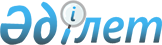 О внесении дополнений в постановление Правительства Республики Казахстан
от 28 декабря 2001 года N 1753
					
			Утративший силу
			
			
		
					Постановление Правительства Республики Казахстан от 29 ноября 2003 года N 1201. Утратило силу постановлением Правительства Республики Казахстан от 20 марта 2009 года № 376
      


Сноска. Утратило силу 


 постановлением 


 Правительства РК от 20.03.2009 № 376 (вводится в действие с 01.01.2009).



      Правительство Республики Казахстан постановляет:




      1. Внести в 
 постановление 
 Правительства Республики Казахстан от 28 декабря 2001 года N 1753 "Об утверждении Перечня международных и государственных организаций, зарубежных неправительственных общественных организаций и фондов, предоставляющих гранты" (САПП Республики Казахстан, 2001 г., N 49-50, ст. 589) следующие дополнения:



      пункт 1 дополнить словами "(далее - Перечень)";



      дополнить пунктом 1-1 следующего содержания:



      "1-1. Установить, что уполномоченный орган, осуществляющий координацию работ по привлечению и использованию грантов, после проведения мероприятий по определению соответствия деятельности организаций, предлагаемых заинтересованными государственными органами к включению в Перечень, требованиям подпункта 4) пункта 1 статьи 10 
 Кодекса 
 Республики Казахстан "О налогах и других обязательных платежах в бюджет" (Налоговый кодекс) от 12 июня 2001 года в случае целесообразности вносит в Правительство Республики Казахстан до 20 февраля ежегодно проект соответствующего решения о внесении дополнений в Перечень.";



      в Перечне международных и государственных организаций, зарубежных неправительственных общественных организаций и фондов, предоставляющих гранты, утвержденном указанным постановлением:



      раздел "Международные организации" дополнить пунктами 48-2, 48-3, 48-4 следующего содержания:



      "48-2. Международный научно-технический центр (МНТЦ)



      48-3. Организация договора о всеобъемлющем запрещении ядерных испытаний (ОДВЗЯИ)



      48-4. Глобальный Фонд по борьбе со СПИДом, туберкулезом и малярией";



      раздел "Государственные организации" дополнить пунктами 76-1 и 76-2 следующего содержания:



      "76-1. Американский фонд "Инициатива по снижению ядерной угрозы" (NTI)



      76-2. Американский фонд развития гражданских исследований (CDRF)";



      раздел "Зарубежные неправительственные общественные организации и фонды" дополнить пунктами 152 и 153 следующего содержания:



      "152. Корпоративный фонд "United Way International"



      153. Нидерландский фонд "ICCO" (Межцерковная организация для сотрудничества с развивающими странами)".




      2. Настоящее постановление вступает в силу со дня подписания.


      Премьер-Министр




      Республики Казахстан


					© 2012. РГП на ПХВ «Институт законодательства и правовой информации Республики Казахстан» Министерства юстиции Республики Казахстан
				